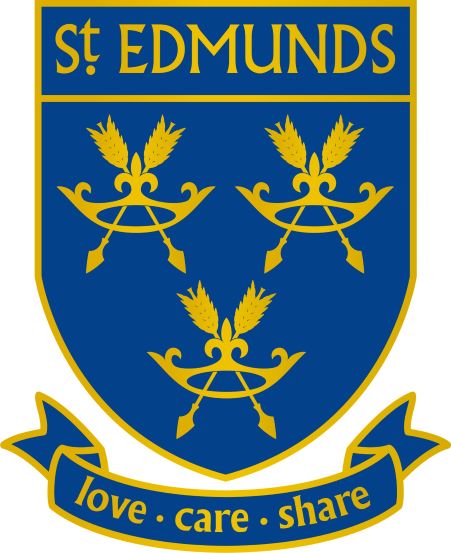 St Edmund’s Catholic Primary SchoolHertford Road, Edmonton, London, N9 7HJTelephone Number 020 8 807 2664Do you want to make a difference in the lives and learning of children?KS1/KS2 Class TeacherFrom September 2023Salary MPS/UPS (Outer London) & possible TLR available dependant on experienceSt Edmund’s Catholic Primary School is a successful ‘Good School’ and highly regarded, two form entry primary school, where the development of the whole child is at the core of our mission statement. The community aspect of our school is very important to us. We are looking for an enthusiastic, inspirational class teacher with a TLR payable depending on the role and experience of the applicant.Applications are invited from both experienced and early career teachers. We are strongly committed to providing high quality professional development for all our staff.We are looking for a teacher who is:
• An excellent classroom practitioner and role model.
• A great communicator with excellent organisational skills and interpersonal skills; 
• A leader who is able to support and develop the teaching of other staff;
• Someone who is able to offer support and direction for pupils.At St Edmund’s we are able to offer:  • Support and training to develop your leadership skills.• Enthusiastic pupils who are keen to live our school motto.• A welcoming, caring and hardworking team of staff.Our school is committed to safeguarding and promoting the welfare of children and young people and all employees are therefore expected to share this commitment.Applicants should be supportive of the Catholic ethos.Please see our website for an application pack. Visits to the school are welcome by prior arrangement.Closing date: Thursday 8th June at midday
Interviews anticipated to be week commencing 12th June 2023